30. Vechtecup 2016Elektro de Witte Gruppe          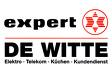 Donnerstag, 07. Januar 2016Gruppeneinteilung SuS NeuenkirchenSC Preußen Münster U23QualifikantSV MeppenSV Eintracht TV NordhornTuS LingenNr.SpielpaarungSpielpaarungSpielpaarungErgebnisErgebnisErgebnis1SuS Neuenkirchen-SC Preußen Münster U23:2Qualifikant-SV Meppen:3SV Eintracht TV Nordhorn-TuS Lingen:4SuS Neuenkirchen-Qualifikant:5SC Preußen Münster U23-SV Eintracht TV Nordhorn:6SV Meppen-TuS Lingen:7SV Eintracht TV Nordhorn-SuS Neuenkirchen:8SC Preußen Münster U23-SV Meppen:9TuS Lingen-Qualifikant:                                                    P a u s e                                                    P a u s e                                                    P a u s e                                                    P a u s e                                                    P a u s e                                                    P a u s e                                                    P a u s e                                                    P a u s e10SuS Neuenkirchen-SV Meppen:11TuS Lingen-SC Preußen Münster U23:12Qualifikant-SV Eintracht TV Nordhorn:13TuS Lingen-SuS Neuenkirchen:14SC Preußen Münster U23-Qualifikant:15SV Meppen-SV Eintracht TV Nordhorn: